Título do trabalho: Xxxxxxx (com apenas a primeira inicial maiúscula além dos nomes próprios e nomes de obras em itálico sem aspas: o subtítulo, se houver, após dois pontos, iniciado em letra minúscula, sem ponto final - tamanho 14, espaço simples, negrito, centralizado)Nome do/a primeiro/a autor/aInstituiçãoE-mail(tamanho 10, espaço simples, itálico, alinhamento à direita)Nome do/a segundo/a autor/aInstituiçãoE-mail(tamanho 12, espaço simples, itálico, alinhamento à direita)Nome do/a terceiro/a autor/aInstituiçãoE-mail(tamanho 12, espaço simples, itálico, alinhamento à direita)O texto a ser submetido não deve conter a identificação/nome ou a instituição dos/as autores/as. As informações devem ser inseridas após o parecer avaliativo do artigo, em caso de aprovação.Resumo: Resumo do trabalho com cerca de 250 palavras (tamanho 10, espaço simples, 2 centímetros de indentação na margem esquerda, justificado). O resumo deve conter: apresentação do assunto, objetivos, referenciais teórico-metodológicos e principais conclusões do trabalho. Xxxxxxxxxx xxxxx xxxxxxxxx xx xxxxxxx xxxxxxxxx xxxxxxxxxx xxxxxxxx xxxxx x xxxxxx xxxxxxx xxxxxxx xxxxxx xx xxx xxxxx xxxxxxxx xxxxx xxxxx xxxxxxxxxxxx xxxxx xxxxxxxxxxxx xxxxxxxxxxxx xxxx xxxxxxxxxx xxxxxxx xxxxx xx xxxxxxx.Palavras-chave:Três palavras-chave, separadas por ponto, com apenas a inicial de cada uma delas em letra maiúscula (tamanho 10, espaço simples, 2 centímetros de indentação na margem esquerda, justificado).Title of the Paper in English (todos os termo devem ser iniciados com letra maiúscula; tamanho 10, espaço simples, 2 centímetros de indentação na margem esquerda, justificado, sem ponto final)Abstract: Tradução do resumo para o inglês (tamanho 10, espaço simples, 2 centímetros de indentação na margem esquerda, justificado).  Xxxxxxxxxx xxxxx xxxxxxxxx xx xxxxxxx xxxxxxxxx xxxxxxxxxx xxxxxxxx xxxxx x xxxxxx xxxxxxx xxxxxxx xxxxxx xx xxx xxxxx xxxxxxxx xxxxx xxxxx xxxxxxxxxxxx xxxxx xxxxxxxxxxxx xxxxxxxxxxxx xxxx xxxxxxxxxx xxxxxxx xxxxx xx xxxxx xxxxx xxxxxxxxxxxx xxxxx xxxxxxxxxxxx xxxxxxxxxxxx xxxx xxxxxxxxxx xxxxxxx xxxxx.Keywords: tradução das palavras-chave para o inglês, separadas por ponto, com todos os termos  iniciados com letra maiúscula (tamanho 10, espaço simples, 2 centímetros de indentação na margem esquerda, justificado).1. Subtítulo 1 (tamanho 12, espaçamento 1,5, negrito, justificado)Texto (fonte tamanho 12, espaçamento 1,5, sem indentação, alinhamento justificado e com recuo de primeira linha de parágrafo de 2 cm). O trabalho, deverá ter extensão mínima de 2.000 (duas mil) palavras e extensão máxima de 3.000 (três mil) palavras. Na contagem das palavras não serão considerados (título, resumo, palavras-chave, respectivas traduções e referências).  Trabalhos fora desses padrões não serão aceitos pela Comissão Científica para avaliação.texto texto texto texto texto texto texto texto texto texto texto texto texto texto texto texto texto texto texto texto “citações com até 3 linhas devem ser inseridas no corpo do texto, entre aspas” (AUTOR, ano, p. número de página). texto texto texto texto texto texto texto texto texto texto texto texto texto texto texto texto texto texto texto texto texto.Figura 1 – Perfil do Labetno para as redes sociais com a ilustração da nova logo do laboratório (tamanho 10, negrito, espaço simples, alinhamento centralizado). Obs.: Deixar um espaço simples entre o título e a ilustração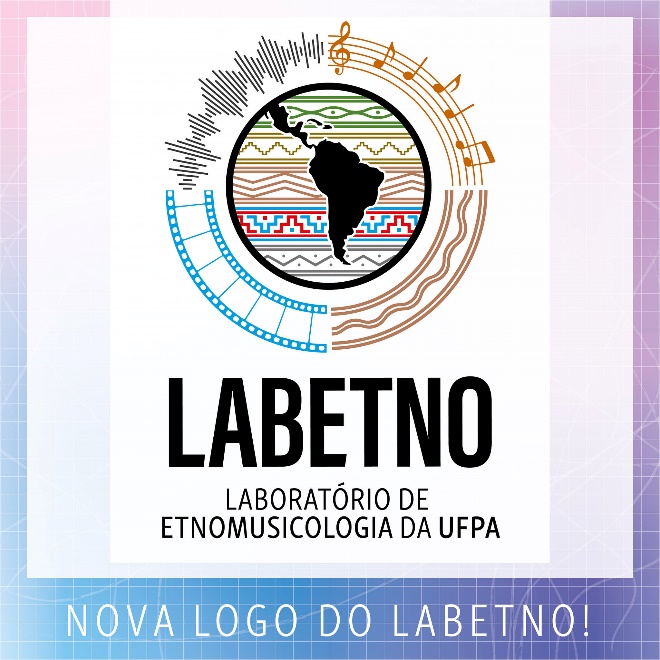 Fonte: Site oficial do LABETNO (2022) – www.labetno.ufpa.br Na parte de baixo deve-se citar a fonte (mesmo se for o próprio autor)(tamanho 10, normal, espaço simples, alinhamento centralizado)Obs.: Deixar um espaço simples entre a figura e a citação da fonte. Após a citação da fonte dar dois espaços simples antes do próximo textoTexto (fonte tamanho 12, espaçamento 1,5, sem indentação, alinhamento justificado e com recuo de primeira linha de parágrafo de 2 cm). Texto texto texto texto texto texto texto texto texto texto texto texto texto texto texto texto texto texto texto texto.As citações com mais de três linhas devem vir separadas como parágrafo e com indentação de 4cm à esquerda (sem aspas, fonte tamanho 11, espaço simples, alinhamento justificado, sem itálico) xxxx xxxx xxxx xxxx xxxx xxxx xxxx xxxx xxxx xxxx xxxx xxxx xxxx xxxx xxxx xxxx xxxx xxxx xxxx xxxx xxxx xxxx xxxx xxxx xxxx xxxx xxxx xxxx xxxx xxxx xxxx xxxx xxxx xxxx xxxx xxxx xxxx xxxx xxxx xxxx xxxx xxxx xxxx xxxx xxxx xxxx xxxx xxxx xxxx xxxx xxxx xxxx xxxx xxxx (SOBRENOME, ano, número da página).Texto texto texto texto texto texto texto texto texto texto texto texto texto texto texto texto texto texto texto texto texto texto texto texto texto texto texto texto texto texto texto texto texto texto texto texto texto texto texto texto texto texto texto texto.2. Subtítulo 2 (fonte Times New Roman, tamanho 12, negrito, justificado)Cada trabalho deverá ter extensão de até 3000 palavras. Texto texto texto texto texto texto texto texto texto texto texto texto texto texto texto texto texto texto texto texto texto texto texto texto texto texto texto texto texto texto texto texto texto texto texto texto texto texto texto texto texto texto texto texto texto.A exatidão das referências constantes na listagem ao final dos trabalhos bem como a correta citação ao longo do texto são de responsabilidade do(a) autor(a) ou autores(as) do trabalho. Texto texto texto texto texto texto texto texto texto texto texto texto texto texto texto texto texto texto texto texto texto texto texto texto texto texto texto texto texto texto texto texto texto texto texto texto texto texto. As normas de formatação que não estiverem previstas acima devem estar de acordo com as normas vigentes da ABNT. Texto texto texto texto texto texto texto texto texto texto texto texto texto texto texto texto texto texto texto texto texto texto texto texto texto texto texto texto texto texto texto texto texto texto texto texto texto.As submissões deverão ser enviadas exclusivamente para o e-mail: coloquiojornada@gmail.comReferências: (inclua apenas as fontes citadas no trabalho; fonte Times New Roman, tamanho 12, espaço simples, alinhar a esquerda, não justificado, sem identação, sem linha em branco entre cada item).LivroSOBRENOME, Prenome(s) do Autor; SOBRENOME, Prenome(s) do segundo Autor (se houver). Título do Trabalho: subtítulo [se houver]. Edição [se não for a primeira]. Local de publicação: Editora, ano. Número de páginas. Disponível em [se for o caso]: http://... Acesso em: dia mês abreviado ano.Capítulo de livro ou verbete assinado em dicionário ou enciclopédiaSOBRENOME, Prenome(s) do Autor do Capítulo ou Verbete. Título do Capítulo ou Verbete. In: SOBRENOME, Prenome(s) do Organizador da Obra (Org.). Título do Trabalho: subtítulo [se houver]. Edição [se não for a primeira]. Local de publicação: Editora, ano. Capítulo [se for o caso], páginas inicial-final da parte. Disponível em [se for o caso]: http://... Acesso em: dia mês abreviado ano.Trabalhos acadêmicos (TCC, relatórios, dissertações, teses)SOBRENOME, Prenome(s) do Autor. Título do Trabalho: subtítulo [se houver]. Cidade, ano da defesa (se for o caso). Número de folhas ou páginas [ex.: 123 f.]. Dissertação (Mestrado em...) [ou Tese (Doutorado em...)]. Instituto, Universidade, Cidade, ano da publicação. Disponível em [se for o caso]: http://... Acesso em: dia mês abreviado ano.- Artigo em PeriódicoSOBRENOME, Prenome(s) do Autor do Artigo. Título do Artigo. Título do Periódico, Local de publicação, número do volume (v.), número do fascículo (n.), página inicial-final do artigo (p.), ano da publicação.- Trabalho em Anais de EventoSOBRENOME, Prenome(s) do Autor do Trabalho. Título do trabalho. In: NOME DO EVENTO, número do evento. (3.), ano de realização, local. Anais... Local de publicação: Editora, ano de publicação. página inicial-final do trabalho. - Partitura publicadaSOBRENOME, Prenome(s) do Autor do Trabalho. Título da Obra. Local de publicação: Editora, ano de publicação. Partitura.- Partitura manuscritaSOBRENOME, Prenome(s) do Autor do Trabalho. Título da Obra. Local de publicação: informação sobre o tipo de registro gráfico da obra (informar o editor e ano da edição, se houver), ano da composição. Partitura manuscrita.- Gravação em CD ou em vídeoTÍTULO do registro fonográfico: subtítulo [se houver]. Nome(s) e sobrenome(s) do(s) Compositor(es) (incluir o termo Compositor entre parênteses). Nome(s) e sobrenome(s) do(s) Intérprete(s) (incluir o termo Intérprete, instrumento, entre parênteses). Local de publicação: Editora, ano. Suporte [por exemplo, Compact Disc]. Informações complementares [se for o caso].- VídeosTÍTULO do registro fonográfico: subtítulo [se houver]. Nome(s) e sobrenome(s) do Autor do Trabalho. Produção (direção, regência...) de Nome do Responsável. Tipo de fita, duração da gravação. Local de publicação: Editora ou Gravadora, ano de publicação. - EntrevistasSOBRENOME, Prenome(s) do Autor do Trabalho. Entrevista de Nome e Sobrenome do entrevistador em data da entrevista. Cidade. Tipo de registro. Local. - Trabalhos publicados onlineSOBRENOME, Inicial do prenome(s) do(s) Autor(es) [se houver]. Título do trabalho: subtítulo [se houver]. Local de publicação: Editora, ano. Disponível em: <http://...>. Acesso em: dia mês abreviado ano.- Material audiovisual (Imagem em movimento) em meio eletrônico: Inclui arquivos em diversos formatos como MPEG, AVI, FLV, MOV, entre outros. Os elementos essenciais são: Nome da  página, Endereço, Data de acesso (Quando necessário, acrescentam-se elementos complementares à referência para melhor identificar o documento: formato, tamanho, nome do arquivo, título, data de gravação, diretor, produtor, local, produtora, descrição do suporte.)GLOBO.COM. Disponível em: <http://video.globo.com/Videos/Player/Noticias/0,,GIM1241274-7823-SARAU+FAZ+UM+TRIBUTO+A+RENATO+RUSSO,00.html>. Acesso em: 05 jun. 2010. Sarau faz um tributo a Renato Russo. Apresentação de Chico Pinheiro. Veiculado em: 02 abr. 2010. Dur: 22m36s.